										Příloha P.03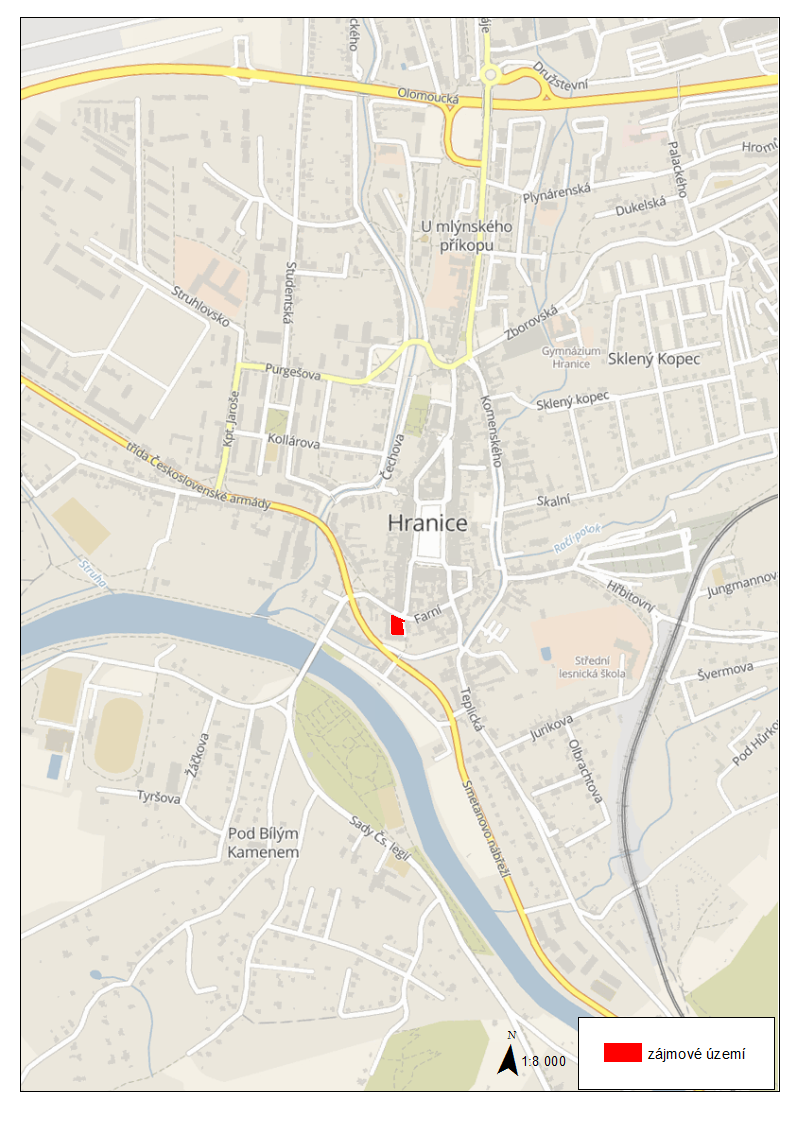 